Data Management PlanData Management PlanData Management PlanData Management PlanData Management PlanData Management PlanData Management Plan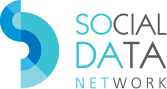 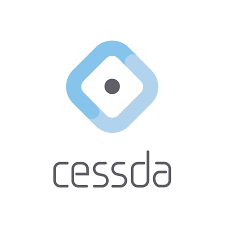 ElementDefinitionContent in EnglishExample Quantitative DataExample Quantitative DataExample Qualitative DataExample Qualitative DataAdministrative InformationAdministrative InformationAdministrative InformationAdministrative InformationAdministrative InformationAdministrative InformationAdministrative InformationVersion of the DMPFull versioning of the DMP, must include dateDMP version 3, 2017-02-05 (Current DMP)Funding for the project is decided and the project can start. DMP is completed with more details about data management during the project.DMP v0.1 2017-01-20First version, according to the research funder's requirementsVersion of the DMPFull versioning of the DMP, must include dateDMP version 2, 2016-10-11After questions from funding agency the plan has been completed with more specific information about data sharing.Version of the DMPFull versioning of the DMP, must include dateDMP version 1, 2016-09-23First version, sent to funder agency.Project nameState the name on the project.Media, Opinions and Society 2017 (MOS 2017)Media, Opinions and Society 2017 (MOS 2017)Study of pedagogical technique in primary school classrooms 2017Study of pedagogical technique in primary school classrooms 2017Project DescriptionShort description of the project. For example, the nature of the project, the research questions that are addressed and the purpose for which are data being collected or generated.This survey is conducted in order to identify how the evolution of society affects attitudes and behaviour. MOS addresses three areas – mass media, opinion and society. The survey include a large number of questions related to media, society, politics and social background. In addition to the survey data, information of sex, age, income and education are completed to the dataset from national registries. The population is all individuals aged 18-35 years, resident within private households in the studied country (XX).This survey is conducted in order to identify how the evolution of society affects attitudes and behaviour. MOS addresses three areas – mass media, opinion and society. The survey include a large number of questions related to media, society, politics and social background. In addition to the survey data, information of sex, age, income and education are completed to the dataset from national registries. The population is all individuals aged 18-35 years, resident within private households in the studied country (XX).In-depth interviews with teachers in primary school. Data will be collected and stored using digital audio recording (eg wave). In some cases interviews will be documented in pairs instead to enable detailed note-taking.In-depth interviews with teachers in primary school. Data will be collected and stored using digital audio recording (eg wave). In some cases interviews will be documented in pairs instead to enable detailed note-taking.PI / Researcher (person, institution or organization)Person, institution or organization that is responsible for the material and the intellectual content of the project? Name, telephone number, email contact details as well as organization. State researcher ID if possible, e.g. ORCID (http://orcid.org).PI (Name, organisation, tel number, email, ORCID.)PI (Name, organisation, tel number, email, ORCID.)Primary Researcher A... (name, organisation, tel number, email, ORCID.) Department of Education and Special Education, Univ of…Primary Researcher A... (name, organisation, tel number, email, ORCID.) Department of Education and Special Education, Univ of…Participating researcher and/or organizationsIf there are other researchers and/or organizations involved in the project, state their name, telephone number and email contact details. If possible, state their roles in the projectThe research group consists of: PI (Name, organisation, tel number, email, ORCID.) Project Coordinator (Name, organization, tel number, email) Researcher X (Name, organisation, tel number, email, ORCID) Researcher Y(Name, organisation, tel number, email, ORCID) Statistician (Name, organization, tel number, email)External partners: The Survey Institute of YY are conducting the survey as well as collecting data from national registries.The research group consists of: PI (Name, organisation, tel number, email, ORCID.) Project Coordinator (Name, organization, tel number, email) Researcher X (Name, organisation, tel number, email, ORCID) Researcher Y(Name, organisation, tel number, email, ORCID) Statistician (Name, organization, tel number, email)External partners: The Survey Institute of YY are conducting the survey as well as collecting data from national registries.The team consists of: Primary Researcher A... (name, organization, tel number, email) Assistant Researcher B… (name, organization, tel number, email) Assistant Researcher C… (name, organization, tel number, email) Assistant Researcher D… (name, organization, tel number, email)The team consists of: Primary Researcher A... (name, organization, tel number, email) Assistant Researcher B… (name, organization, tel number, email) Assistant Researcher C… (name, organization, tel number, email) Assistant Researcher D… (name, organization, tel number, email)Project Data ContactName, telephone number and email contact details (to contact under and after the project if needed)During the project:Questions about the data or project, under the research project, is answered by the Project Coordinator (Name, organization, tel number, email). After project: When data is delivered to the data repository, the PI is responsible for answering questions (Name, organization, tel number, email).During the project:Questions about the data or project, under the research project, is answered by the Project Coordinator (Name, organization, tel number, email). After project: When data is delivered to the data repository, the PI is responsible for answering questions (Name, organization, tel number, email).Primary Researcher A… (name, organization, tel number, email)Primary Researcher A… (name, organization, tel number, email)Owner of the materialWho owns the data and are responsible for the material?University of CreteUniversity of CreteUniversity of CreteUniversity of CreteProducerWhich organization has the administrative responsibility for the project? (This can be an institution at a university.)Department of Social science, University of CreteDepartment of Social science, University of CreteDepartment of Education and Special Education, University of CreteDepartment of Education and Special Education, University of CreteRelated PoliciesAre there any relevant policies/guidelines at the university/department, preferably with information about where those documents can be found, as well as the version used? Does your funder or university have a Research Data Management policy?The National Research Trust requires that the data and its results are OA within one year after project ends. DMP is to be deposited together with data at the National Digital Repository for dissemination and preservation. The university has a policy for IT security, that all research project at the university are required to follow. (More information, see Policy for IT version 3 2014-03-15, available at the university website)The National Research Trust requires that the data and its results are OA within one year after project ends. DMP is to be deposited together with data at the National Digital Repository for dissemination and preservation. The university has a policy for IT security, that all research project at the university are required to follow. (More information, see Policy for IT version 3 2014-03-15, available at the university website)The university has a RDM policy to follow during the project: RDM policy v_2.1, IT unit, Univ. of CreteThe university has a RDM policy to follow during the project: RDM policy v_2.1, IT unit, Univ. of CreteFunderState research funder if relevant. Later, also state the reference number of funding that has been granted.The National Research Trust is funding the survey together with the Department of Social Science, Univ of CreteThe National Research Trust is funding the survey together with the Department of Social Science, Univ of CreteNot relevant. Project funded by the institution.Not relevant. Project funded by the institution.RolesWho is responsible for what within the research project? This includes naming the individuals responsible for data management in the research project as well as writing and updating the data management plan. If there are external partners, write down what they are going to do and their responsibilities.The overall responsible for the DMP is assigned to the project leader (PI). Data collection: The Survey Institute is responsible for conducting the survey. Details about the data collection will be described in a technical report. Data management: Since several researchers are going to work in the project (analyzing data) there are principles for naming files, structuring maps, versioning datasets etc. The Research Project Coordinator is responsible to ensure that data handles according to good practice, introduce researchers and answer questions related to the dataset, and also to prepare data for availability in the end of the project.The overall responsible for the DMP is assigned to the project leader (PI). Data collection: The Survey Institute is responsible for conducting the survey. Details about the data collection will be described in a technical report. Data management: Since several researchers are going to work in the project (analyzing data) there are principles for naming files, structuring maps, versioning datasets etc. The Research Project Coordinator is responsible to ensure that data handles according to good practice, introduce researchers and answer questions related to the dataset, and also to prepare data for availability in the end of the project.Primary Researcher A... : Overall responsible for the project, for the DMP and the data security. Assistant Researcher B…: Data management, update the DMP, create documents and routines for versioning, file names, mapp structure etc. Assistant Researcher C…: Data collection and data management Assistant Researcher D…: Data management and contact with the repositoryPrimary Researcher A... : Overall responsible for the project, for the DMP and the data security. Assistant Researcher B…: Data management, update the DMP, create documents and routines for versioning, file names, mapp structure etc. Assistant Researcher C…: Data collection and data management Assistant Researcher D…: Data management and contact with the repositoryEthics and Legal ComplianceEthics and Legal ComplianceEthics and Legal ComplianceEthics and Legal ComplianceEthics and Legal ComplianceEthics and Legal ComplianceEthics and Legal ComplianceEthical reviewIs there a need for an ethical review?The research project is approved by the Ethical Review Board.The research project is approved by the Ethical Review Board.The study does not require ethical review, according to the Ethical Review Act (2006:460).The study does not require ethical review, according to the Ethical Review Act (2006:460).Privacy officerIf the data of the research project is going to have data that includes confidential information or information that requires informed consent, is there a requirement to notify a privacy officer?The privacy officer at the University is informed about the project. Though, the data will be anonymized before the datafile is received from the Survey Institute.The privacy officer at the University is informed about the project. Though, the data will be anonymized before the datafile is received from the Survey Institute.The privacy officer at the University is informed about the project.The privacy officer at the University is informed about the project.Informed consentIs informed consent required? Does it include aspects of how data is planned to be shared?Informed consent will be sent to all participants together with the questionnaire. A copy of the informed consent will be available in the technical report and also in the project map at the University. The informed consent includes information about the plan for data sharing.Informed consent will be sent to all participants together with the questionnaire. A copy of the informed consent will be available in the technical report and also in the project map at the University. The informed consent includes information about the plan for data sharing.Yes. A letter explaining the purpose, approach and dissemination strategy (including plans to share data) of the research, and a consent form (including to share data) will be prepared. A clear verbal explanation will also be provided to each intervieweeYes. A letter explaining the purpose, approach and dissemination strategy (including plans to share data) of the research, and a consent form (including to share data) will be prepared. A clear verbal explanation will also be provided to each intervieweeProtection of the identity of participantsHow will the identity of the participants be protected?The dataset delivered from the Survey Institute will be anonymized. That means that the dataset will not include any personal data. The dataset will not include any direct identifiers, ID-numbers och other types of identification codes. Controls for re-identification will be done by the Survey Institute, to ensure that there will not be any possibility to identify individuals in the dataset. If necessary, variables will be coded (e.g detailed geographic information can be coded to broader levels of geography, or income to income ranges or categories). Access to un-anonymized data at the Survey Institute will be strictly limited. Only anonymized data will be transferred to the PI at the University.The dataset delivered from the Survey Institute will be anonymized. That means that the dataset will not include any personal data. The dataset will not include any direct identifiers, ID-numbers och other types of identification codes. Controls for re-identification will be done by the Survey Institute, to ensure that there will not be any possibility to identify individuals in the dataset. If necessary, variables will be coded (e.g detailed geographic information can be coded to broader levels of geography, or income to income ranges or categories). Access to un-anonymized data at the Survey Institute will be strictly limited. Only anonymized data will be transferred to the PI at the University.Commitments to ensure confidentiality will be maintained by ensuring recordings are not shared; that transcripts are anonymised and details that can be used to identify participants are removed from transcripts or concealed in write-ups.Commitments to ensure confidentiality will be maintained by ensuring recordings are not shared; that transcripts are anonymised and details that can be used to identify participants are removed from transcripts or concealed in write-ups.Confidential informationIs there any confidential information within the material that requires special treatment and/or limits the access to it during/after the project? Describe the technical and procedural protections for information and how permissions and restrictions will be enforced.The data collected from questionnaires will include personal data until the registry data has been linked to the dataset. The Survey Institute has a strict policy according to current legislation to ensure that respondents are protected. This includes technical, administrative and physical security. Before data are transferred to the University, all data are anonymizedThe data collected from questionnaires will include personal data until the registry data has been linked to the dataset. The Survey Institute has a strict policy according to current legislation to ensure that respondents are protected. This includes technical, administrative and physical security. Before data are transferred to the University, all data are anonymizedSee “Protection of the identity of participants”. Transcripts will be accessible while recordings will not be shared. Members of the team will have access to all data during the project.See “Protection of the identity of participants”. Transcripts will be accessible while recordings will not be shared. Members of the team will have access to all data during the project.Intellectual property rights/copyrightAre there any copyright and/or intellectual property right issues to consider? Will permission be needed for the collection of the material that is going to be used? Name persons or entities who will hold these rights and note any constraints. Will these rights be transferred to another organization for data archiving and distribution?Not applicable for this project.Not applicable for this project.Not applicable for this project.Not applicable for this project.Agreements with other organizationsAre written agreements with other organizations needed?Agreement with the Survey Institute. A copy is available in the project map at the University (orig. archived at the University)Agreement with the Survey Institute. A copy is available in the project map at the University (orig. archived at the University)Not applicable for this project.Not applicable for this project.RestrictionsWill there be any access restrictions? Describe the access procedures for dissemination. Will access be open or granted only to specific user groups?There will not be any restrictions regarding dissemination of the data. Dataset will be retrieved from the Repository after ordering dataset via the website.There will not be any restrictions regarding dissemination of the data. Dataset will be retrieved from the Repository after ordering dataset via the website.There will not be any restrictions regarding the anonymized transcriptions. Dataset (text) can be downloaded directly from the repository website.There will not be any restrictions regarding the anonymized transcriptions. Dataset (text) can be downloaded directly from the repository website.EmbargoesAre there any embargo periods for all of, or parts of, the material?Embargo period: The funder has accept that the research group can analyse data during the first 2 years (starting from the date when dataset is received to the university)Embargo period: The funder has accept that the research group can analyse data during the first 2 years (starting from the date when dataset is received to the university)No embargoes.No embargoes.Data CollectionData CollectionData CollectionData CollectionData CollectionData CollectionData CollectionType of dataWhat kind of data are used in the project? Already existing data (e.g. administrative data, demographic data, public communication data) and/or will data be collected (e.g. survey data)?The project will include both existing data from national registries (with information about sex, age, income, education) and data collected via questionnaires. The questionnaire, that consists 55 questions, will be sent to 10,000 individuals. All data will be structured in one datafile (using SPSS) and the estimated size of the datafile will be 5-8 MB.The project will include both existing data from national registries (with information about sex, age, income, education) and data collected via questionnaires. The questionnaire, that consists 55 questions, will be sent to 10,000 individuals. All data will be structured in one datafile (using SPSS) and the estimated size of the datafile will be 5-8 MB.The team anticipates undertaking 20 in-depth interviews. Data will be collected and stored using digital audio recording (eg wave) where interviewees permit. In case they do not, interviews will be undertaken in pairs to enable detailed note-taking. Interview notes will be typed up according to agreed formats and standards.The team anticipates undertaking 20 in-depth interviews. Data will be collected and stored using digital audio recording (eg wave) where interviewees permit. In case they do not, interviews will be undertaken in pairs to enable detailed note-taking. Interview notes will be typed up according to agreed formats and standards.Existing dataAre there any relevant existing data material that can be reused in the project? If so, describe the scope, quantity and format of the material. Will any of that material be reused and if so how will it be integrated? If new data are collected even though there are data that can be reused, explain why it is important to collect new data.In addition to the survey data, national registries with data on sex, age, income, education will be used. Registry data (as well as data collected from questionnaires) are gathered by the Survey Institute.In addition to the survey data, national registries with data on sex, age, income, education will be used. Registry data (as well as data collected from questionnaires) are gathered by the Survey Institute.No existing data will be usedNo existing data will be usedData collectionWho is responsible for collecting the data? How will the questionnaire be sent out? (e.g. by post or through a web form?) and under which period? Will a reminder be sent out? What procedure will be used to combine the registry data with the survey data?The Survey Institutet are responsible for collecting data, questionnaires as well as registry data. They are also responsible for linking the registry data with the collected data from questionnaires. The sampling procedure is based on a simple random sample, from the register of the population. Data will be collected between Feb - Apr 2018. The questionnaires will be send out by post, with a reminder after 3 weeks. Registry data on age, sex, education and income will be received during March 2018, and refers to data registered per 2018-01-01. The questionnaires are marked with ID numbers. Each ID number can be linked to a personal number by using a key code, which enable to collect and add registry data for each individual in the dataset. The key code will only remain until registry data are collected. The technical report will include a full description of the data collection.The Survey Institutet are responsible for collecting data, questionnaires as well as registry data. They are also responsible for linking the registry data with the collected data from questionnaires. The sampling procedure is based on a simple random sample, from the register of the population. Data will be collected between Feb - Apr 2018. The questionnaires will be send out by post, with a reminder after 3 weeks. Registry data on age, sex, education and income will be received during March 2018, and refers to data registered per 2018-01-01. The questionnaires are marked with ID numbers. Each ID number can be linked to a personal number by using a key code, which enable to collect and add registry data for each individual in the dataset. The key code will only remain until registry data are collected. The technical report will include a full description of the data collection.Initially, 20 in-depth interviews will be made. In cases where the interviewees not permit audio recording interviews will be undertaken in pairs to enable detailed note-taking. - Researchers in the project will conduct the interviews - Data collection is scheduled to March-April 2018 - All transcriptions will be in Microsoft Word (.docx) - Metadata and transcriptions will be coded in NVivo.Initially, 20 in-depth interviews will be made. In cases where the interviewees not permit audio recording interviews will be undertaken in pairs to enable detailed note-taking. - Researchers in the project will conduct the interviews - Data collection is scheduled to March-April 2018 - All transcriptions will be in Microsoft Word (.docx) - Metadata and transcriptions will be coded in NVivo.Method of data collection/creationHow will data be collected/created?Data will be collected by self-administered questionnaires, and also from national registries.Data will be collected by self-administered questionnaires, and also from national registries.Data will be collected through in-depth Interviews.Data will be collected through in-depth Interviews.Documentation and MetadataDocumentation and MetadataDocumentation and MetadataDocumentation and MetadataDocumentation and MetadataDocumentation and MetadataDocumentation and MetadataDocumentationA lot of information is produced during a research project describing methods used, decisions made as well as procedures during the data collection. What documentation will be created during the different phases of collection and analysis (e.g. logbooks, variable lists, protocols)? How will the documentation be structured? Consider what information will be needed to interpret and read the data in the future.Survey Institute: The Survey Institute will create a technical report describing the data collection. Research group: For documenting discussions and decisions during the project a logbook is used, and administered by the Research Coordinator. Principles for naming files, versioning datasets, structuring folders etc. are stated in a document called ‘DM Principles’ and are available in the project map. Curation of data in SPSS will be saved in a syntax file. For each new dataset, a variable list (including variable names, codes and content) will be created.Survey Institute: The Survey Institute will create a technical report describing the data collection. Research group: For documenting discussions and decisions during the project a logbook is used, and administered by the Research Coordinator. Principles for naming files, versioning datasets, structuring folders etc. are stated in a document called ‘DM Principles’ and are available in the project map. Curation of data in SPSS will be saved in a syntax file. For each new dataset, a variable list (including variable names, codes and content) will be created.For documenting discussions and decisions during the project a logbook is used, and administered by Assistant Researcher B. Principles for naming files, versioning datasets, structuring folders etc. are stated in a document called ‘DM Principles’ and are available in the project map.For documenting discussions and decisions during the project a logbook is used, and administered by Assistant Researcher B. Principles for naming files, versioning datasets, structuring folders etc. are stated in a document called ‘DM Principles’ and are available in the project map.MetadataSome of the documentation that are created during a project is structured information with purpose to explain, describe and localize data. This type of documentation can be described as metadata. Describe the metadata that will be provided with the collected/generated/reused data. What metadata will be produced on project-level (e.g. title, purpose, population, sampling procedure, time method etc.)? What metadata will be produced on data-level? Will it be possible to include metadata of each variable in the dataset, as a label? Are there any limitations in number of characters that can be used as a label? Will any separate documents with metadata be created, like a codelist? In what format will metadata be produced?To prepare data for dissemination the data management program, Nesstar Publisher, will be used. This is a recommendation from the data repository that are going to preserve and disseminate the data. By using the program, detailed information about each variable in the dataset can be added and a codebook including both metadata on project-level and data-level can be created (which are useful for a secondary user). The research group are using SPSS, and the sav. file from SPSS can be imported to Nesstar. From Nesstar it´s possible to convert the dataset and documentation to several formats.To prepare data for dissemination the data management program, Nesstar Publisher, will be used. This is a recommendation from the data repository that are going to preserve and disseminate the data. By using the program, detailed information about each variable in the dataset can be added and a codebook including both metadata on project-level and data-level can be created (which are useful for a secondary user). The research group are using SPSS, and the sav. file from SPSS can be imported to Nesstar. From Nesstar it´s possible to convert the dataset and documentation to several formats.Some metadata will be possible to produce within NVivo. A more detailed plan for what kind of metadata that needs to be produced during the project will be developed in collaboration with the data repository.Some metadata will be possible to produce within NVivo. A more detailed plan for what kind of metadata that needs to be produced during the project will be developed in collaboration with the data repository.Metadata standardWhat metadata standard(s) will you use and why? Data Documentation Initiative (DDI) is a metadata standard, commonly used for describing research data within social science. Will DDI, or any other metadata standard, be used?Metadata will be provided by using an online deposit form at the data repository website. The metadata is provided in DDI. A description of the study and data will be published by the data repository, and available at the website. All metadata will be provided in English.Metadata will be provided by using an online deposit form at the data repository website. The metadata is provided in DDI. A description of the study and data will be published by the data repository, and available at the website. All metadata will be provided in English.TEI (Text Encoding Initiative) together with DDI will be usedTEI (Text Encoding Initiative) together with DDI will be usedTerminologies, ontologies etc.It is useful to use terminologies/ontologies or similar to describe and document the material. Will established terminologies/ontologies be used in the project? If not, will the created ones be mapped towards any established ones? For social science data, CESSDA topical classification can be used to categories the data. Will CESSDA topical classification or any other terminologies be used?Keywords and topics generated from the data repository will be used. The keywords are based on the ELSST thesaurus, and topics on CESSDA topical classification.Keywords and topics generated from the data repository will be used. The keywords are based on the ELSST thesaurus, and topics on CESSDA topical classification.Keywords and topics generated from the data repository will be used. The keywords are based on the ELSST thesaurus, and topics on CESSDA topical classification.Keywords and topics generated from the data repository will be used. The keywords are based on the ELSST thesaurus, and topics on CESSDA topical classification.Data management during the projectData management during the projectData management during the projectData management during the projectData management during the projectData management during the projectData management during the projectFolder structureHow will you structure and name your folders?The folder structure is described in a document called ‘DM Principles’, available in the project mapThe folder structure is described in a document called ‘DM Principles’, available in the project mapThe folder structure is described in a document called ‘DM Principles’, available in the project mapThe folder structure is described in a document called ‘DM Principles’, available in the project mapOrganizing your dataHow will you organize data that are collected/re-used? Will the data be organized in simple files or more complex databases? Describe procedures for ensuring data quality during the project. How will all the answers from the respondents be entered into a dataset? Will the procedure be automatically or made manually?The responses on the questionnaires will be automatically scanned into a program used by the Survey Institute. From the program a data cleaning section will be produced, maintaining a list of which cases that have been scanned, interpreted and if there are any issues. All issues and how those are handling are documented in the technical report. When registry data are linked with the data collected from questionnaire all cases will be anonymized. Data from the Survey Institute will be sent to the PI in a SPSS-file.The responses on the questionnaires will be automatically scanned into a program used by the Survey Institute. From the program a data cleaning section will be produced, maintaining a list of which cases that have been scanned, interpreted and if there are any issues. All issues and how those are handling are documented in the technical report. When registry data are linked with the data collected from questionnaire all cases will be anonymized. Data from the Survey Institute will be sent to the PI in a SPSS-file.The recorded interviews will be transcribed manually by the researcher who conducted the interview and then controlled by another researcher of the team. Notes from interviews where recordings were not possible will be combined to one document and controlled by the researchers who conducted the interview. Data files belonging to the same interviewee will be stored in the same folder.The recorded interviews will be transcribed manually by the researcher who conducted the interview and then controlled by another researcher of the team. Notes from interviews where recordings were not possible will be combined to one document and controlled by the researchers who conducted the interview. Data files belonging to the same interviewee will be stored in the same folder.Research Data Management policyRelate to the guidelines and policies regarding data protection or data security that exist at the university and define what it implies for the project. If there are different security levels defined, which one applies for the data of the project and what security measures must be taken to protect the data? How will access to the data during the project be controlled and how will collaborators be granted access to the data in a secure way?According to the IT-security principles, all information (in example data) will be classified. The information is classed by using the criterias; confidentiality, integrity, and availability. The PI and Research Coordinator are responsible for classifying the information and will be supported by the IT-staff if needed. (This section in the DMP will be updated).According to the IT-security principles, all information (in example data) will be classified. The information is classed by using the criterias; confidentiality, integrity, and availability. The PI and Research Coordinator are responsible for classifying the information and will be supported by the IT-staff if needed. (This section in the DMP will be updated).According to the IT-security principles, all information (in example data) will be classified. The information is classed by using the criterias; confidentiality, integrity, and availability. The PI are responsible for classifying the information and will be supported by the IT-staff if needed. (This section in the DMP will be updated).According to the IT-security principles, all information (in example data) will be classified. The information is classed by using the criterias; confidentiality, integrity, and availability. The PI are responsible for classifying the information and will be supported by the IT-staff if needed. (This section in the DMP will be updated).File namingHow will you structure and name your files? Set naming conventions to be followed so that it will be easy to understand which file is which one.All files that are created during the research project will be named in a consistent way, and include following information:- Short description of content - Version number (one-level structure e.g. V1, V2, V3) - Date of creation, by using ISO 8601 (YYYY-MM-DD) Example: “Questionnaire V3 2017-06-10” “Dataset from survey institute V1 2017-08-01” “Technical report V1 2017-09-30”All files that are created during the research project will be named in a consistent way, and include following information:- Short description of content - Version number (one-level structure e.g. V1, V2, V3) - Date of creation, by using ISO 8601 (YYYY-MM-DD) Example: “Questionnaire V3 2017-06-10” “Dataset from survey institute V1 2017-08-01” “Technical report V1 2017-09-30”All files that are created during the research project will be named in a consistent way, and include a version number (one-level structure e.g. V1, V2, V3), date of creation, by using ISO 8601 (YYYY-MM-DD) and a short description of the content in the file.All files that are created during the research project will be named in a consistent way, and include a version number (one-level structure e.g. V1, V2, V3), date of creation, by using ISO 8601 (YYYY-MM-DD) and a short description of the content in the file.File formatIn what formats will the data be generated, maintained and in the end archived/made available? Is it possible to choose appropriate formats from the beginning of the project? If a statistical program will be used for the data, which one? Other files that will be produced under the project, in what formats will they be?Data from the Survey Institute will be received as a .sav file, used for SPSS (Statistical Package for the Social Sciences), and also as a xml-file (Extensible Markup Language. Xml is a flexible format, which enables import of data and metadata into different information systems. Data will be preserved at the data repository according to best practices. Data, disseminated from the data repository, can be delivered in differents formats (SPSS, Stata, SAS, Excel).Data from the Survey Institute will be received as a .sav file, used for SPSS (Statistical Package for the Social Sciences), and also as a xml-file (Extensible Markup Language. Xml is a flexible format, which enables import of data and metadata into different information systems. Data will be preserved at the data repository according to best practices. Data, disseminated from the data repository, can be delivered in differents formats (SPSS, Stata, SAS, Excel).Microsoft Word 2007 (.docx) for text based documents. WAV for audio files.Microsoft Word 2007 (.docx) for text based documents. WAV for audio files.VersioningWhat conventions for versioning datafiles should be followed during the project? Who will be responsible for securing that a “masterfile” will be maintained, documented and versioned according to the project guidelines? How to separate different versions of a datafile?Versioning principles are stated in a separate document, available in the project map. The versioning principles differentiates between substantive and non-substantive changes. To reflect this difference, version numbering system is based on a structure with two-levels (examples: 1.0, 1.1, 1.2, 2.0, etc.). To ensure that all researchers are using the latest version of data, all version changes are handled by the Research Project Coordinator.Versioning principles are stated in a separate document, available in the project map. The versioning principles differentiates between substantive and non-substantive changes. To reflect this difference, version numbering system is based on a structure with two-levels (examples: 1.0, 1.1, 1.2, 2.0, etc.). To ensure that all researchers are using the latest version of data, all version changes are handled by the Research Project Coordinator.The versioning are based at one level (e.g. v1, v2 etc.). A version document will be created to state the principles for versioning. To ensure that all researchers use the latest version of data, the version document will be a central part in the project. All new versions have to be well documented (version number, when, why, who). Responsible for the master file is the PI.The versioning are based at one level (e.g. v1, v2 etc.). A version document will be created to state the principles for versioning. To ensure that all researchers use the latest version of data, the version document will be a central part in the project. All new versions have to be well documented (version number, when, why, who). Responsible for the master file is the PI.Storage and backupWhat physical resources and facilities will be used for the preservation and storage of the research data? Describe how and where data is stored as well as the backup procedures for the data. How will the data be recovered in the event of an incident?Data will be stored in a secure environment at the university, with access restricted to the project members. All data are backed up twice a day, on the university server.Data will be stored in a secure environment at the university, with access restricted to the project members. All data are backed up twice a day, on the university server.The data files needs to be backed up regularly, once a day. Data will be stored on the university server and access restricted to the members of the team. There are some potential sensitives around the audio files so the project will establish a system for protecting data, including use of passwords and safe back-up hardware.The data files needs to be backed up regularly, once a day. Data will be stored on the university server and access restricted to the members of the team. There are some potential sensitives around the audio files so the project will establish a system for protecting data, including use of passwords and safe back-up hardware.BudgetBudgetBudgetBudgetBudgetBudgetBudgetStaffEstimate what resources that will be needed to document the data material during the project? Included here are cost for staff to manage, process and document the material during the project but also for the preparation of the material for long term preservation and possibly dissemination.Costs for manage data during the project are included in the Research Project Coordinator activities and are included in the budget.Costs for manage data during the project are included in the Research Project Coordinator activities and are included in the budget.The cost for the data management is included into the project budget. Preparing the material for long term preservation and dissemination are also included.The cost for the data management is included into the project budget. Preparing the material for long term preservation and dissemination are also included.Hardware and softwareBudget for possible costs to obtaining necessary hardware and software (for example systems for backup, security and software for documentation)No costs related to hardware or software.No costs related to hardware or software.Cost for buying NVivo is included in the budget.Cost for buying NVivo is included in the budget.StorageBudget possible costs which may occur to make storage possible.Repository does not charge any costs for storing/disseminating the data.Repository does not charge any costs for storing/disseminating the data.Repository does not charge any costs for storing/disseminating the dataRepository does not charge any costs for storing/disseminating the dataLong-term preservation and archivingLong-term preservation and archivingLong-term preservation and archivingLong-term preservation and archivingLong-term preservation and archivingLong-term preservation and archivingLong-term preservation and archivingArchiving and long-time preservationWhich data should be retained and/or preserved? Are there any data that must be retained/destroyed for legal, regulatory or contractual purposes? How long will the data be retained and preserved? Who is going to be contact person towards the repository?A preservation plan will be created, with support from the archivist at the university. Data deposited to the data repository will be preserved for as long as possible (meaning as long as the data repository will exist or until any other changes in the policy or agreement changes). The Research Project Coordinator will have handle the contact with the data repository.A preservation plan will be created, with support from the archivist at the university. Data deposited to the data repository will be preserved for as long as possible (meaning as long as the data repository will exist or until any other changes in the policy or agreement changes). The Research Project Coordinator will have handle the contact with the data repository.All documents and output of the project will be stored at the university archive, according to the current regulations.For long term preservation a data repository will be used. Ongoing contacts with the repository is needed. A contact person will be assigned, to handle the teams correspondence with the repositoryAll documents and output of the project will be stored at the university archive, according to the current regulations.For long term preservation a data repository will be used. Ongoing contacts with the repository is needed. A contact person will be assigned, to handle the teams correspondence with the repositoryLimitations (hardware & software)Will a specific software or tool be required to use the data material? Is it possible to deposit the software and/or tool together with the data material and what extra documentation is required if that is the case? If it is not possible to deposit the software/tool, what is required to be able to use the data material?A secondary user can order data from the data repository in different formats (SPSS, Stata, SAS, Excel).A secondary user can order data from the data repository in different formats (SPSS, Stata, SAS, Excel).No limitations according to hard- and softwareNo limitations according to hard- and softwareFile format for long-time preservationWhat file format will be used for preservation and dissemination? Suitable formats should be commonly used, be well documented, open technical specification and not being proprietary.Data will be preserved at the data repository according to best practices. Data, disseminated from the data repository, can be delivered in differents formats (SPSS, Stata, SAS, Excel).Data will be preserved at the data repository according to best practices. Data, disseminated from the data repository, can be delivered in differents formats (SPSS, Stata, SAS, Excel).Microsoft Word 2007 (.docx) for text based documents. WAV for audio files. NVivo files will be stored in .txt for long term preservation.Microsoft Word 2007 (.docx) for text based documents. WAV for audio files. NVivo files will be stored in .txt for long term preservation.Contact a data repositoryIf applicable: Contact a data repository to find out what can be done with the material to make a deposition easier at a later stage. Also, make clear who’s responsible for the contact with the repositoryA contact with the data repository has been established. The Research Project Coordinator are responsible for maintaining the contact during the project.A contact with the data repository has been established. The Research Project Coordinator are responsible for maintaining the contact during the project.See section about “Archiving and long-time preservation”See section about “Archiving and long-time preservation”Data sharingData sharingData sharingData sharingData sharingData sharingData sharingMaking data availableWhich data are of long-term value and should be shared? How will data be shared? When? Will the data be accessible via a repository, domain specific database, an institutional repository at the university or will the research group have a dedicated website that the group will create and maintain?Data will be deposited at a data repository for long time preservation and dissemination.Data will be deposited at a data repository for long time preservation and dissemination.All data from the project will be deposited at a data repository for long time preservation. The transcriptions (text files) will anonymized and available for open access. The recorded interviews (audio files) and interview notes will not be available for secondary use.All data from the project will be deposited at a data repository for long time preservation. The transcriptions (text files) will anonymized and available for open access. The recorded interviews (audio files) and interview notes will not be available for secondary use.LimitationsWill all data or only parts of it be published/made available? Are there any legal/ethical restrictions that prevents the publication of all the material? Will these restrictions mean that action must be taken before the material can be made available?There will not be any need of restrictions. All data will be anonymized and can be available after the embargo time.There will not be any need of restrictions. All data will be anonymized and can be available after the embargo time.No limitations for the text files. The audio files will not be made available.No limitations for the text files. The audio files will not be made available.DelaysIs there a risk of delayed publication/making data available (all or parts of]? Explain why and what might be needed to do to avoid this?No risks are identified.No risks are identified.No risk for delays at the time this DMP is created.No risk for delays at the time this DMP is created.CitationAre there any specific requests of how data should be cited when reused?The data repository have a suggested citation that will be used.The data repository have a suggested citation that will be used.The recommendation will be to use DataCites exempel for citation of the data: Creator (PublicationYear). Title. Publisher. IdentifierThe recommendation will be to use DataCites exempel for citation of the data: Creator (PublicationYear). Title. Publisher. IdentifierPersistent identifier (PID)If possible, state whether or not the data material will receive a persistent identifier (PID)? If data is made available via a data repository a PID, for example a Digital Object Identifier (DOI), will in most cases be given the data materialThe dataset, deposited at the data repository, will get a Digital Object Identifier (DOI).The dataset, deposited at the data repository, will get a Digital Object Identifier (DOI).The dataset will get a persistent identifier. A Digital Object Identifier (DOI) is provided to the dataset by the data repository.The dataset will get a persistent identifier. A Digital Object Identifier (DOI) is provided to the dataset by the data repository.For more details check Data Management Expert Guide (DMEG) on CESSDA website: https://dmeg.cessda.eu/Data-Management-Expert-Guide For more details check Data Management Expert Guide (DMEG) on CESSDA website: https://dmeg.cessda.eu/Data-Management-Expert-Guide For more details check Data Management Expert Guide (DMEG) on CESSDA website: https://dmeg.cessda.eu/Data-Management-Expert-Guide For more details check Data Management Expert Guide (DMEG) on CESSDA website: https://dmeg.cessda.eu/Data-Management-Expert-Guide For more details check Data Management Expert Guide (DMEG) on CESSDA website: https://dmeg.cessda.eu/Data-Management-Expert-Guide For more details check Data Management Expert Guide (DMEG) on CESSDA website: https://dmeg.cessda.eu/Data-Management-Expert-Guide For more details check Data Management Expert Guide (DMEG) on CESSDA website: https://dmeg.cessda.eu/Data-Management-Expert-Guide 